§14024.  Applicants licensed in another jurisdiction; licensure by endorsement1.  Consent to service. [PL 2013, c. 217, Pt. K, §9 (RP).]2.  Reciprocal agreements. [PL 2013, c. 547, §2 (RP); PL 2013, c. 547, §19 (AFF).]3.  Applicants licensed in another jurisdiction.  An applicant who is licensed under the laws of another jurisdiction may be issued a license if:A.    [PL 2013, c. 547, §3 (RP); PL 2013, c. 547, §19 (AFF).]B.    [PL 2013, c. 547, §3 (RP); PL 2013, c. 547, §19 (AFF).]C.  The applicant holds a license in good standing from a jurisdiction with requirements for licensure that meet or exceed the license requirements as set forth by this subchapter for that level of licensure; and  [PL 2013, c. 547, §3 (NEW); PL 2013, c. 547, §19 (AFF).]D.  The appraiser licensing program of the other jurisdiction complies with Title XI of the federal Financial Institutions Reform, Recovery, and Enforcement Act of 1989 as determined by the federal agency responsible for the determination under that Act.  [PL 2013, c. 547, §3 (NEW); PL 2013, c. 547, §19 (AFF).][PL 2013, c. 547, §3 (AMD); PL 2013, c. 547, §19 (AFF).]4.  Licensure by endorsement.  Notwithstanding any provision of this chapter to the contrary, the board, in accordance with Title 10, section 8003‑H and any applicable rules adopted pursuant to that section, shall establish a process to issue a license by endorsement for each license authorized under this chapter that the board determines is appropriate for licensure by endorsement. An applicant may submit an application under the process established under this subsection or any other licensure process authorized in this chapter.[PL 2021, c. 642, §43 (NEW).]SECTION HISTORYPL 1999, c. 185, §5 (NEW). PL 2013, c. 217, Pt. K, §9 (AMD). PL 2013, c. 547, §§2, 3 (AMD). PL 2013, c. 547, §19 (AFF). PL 2021, c. 642, §§42, 43 (AMD). The State of Maine claims a copyright in its codified statutes. If you intend to republish this material, we require that you include the following disclaimer in your publication:All copyrights and other rights to statutory text are reserved by the State of Maine. The text included in this publication reflects changes made through the First Regular and Frist Special Session of the 131st Maine Legislature and is current through November 1, 2023
                    . The text is subject to change without notice. It is a version that has not been officially certified by the Secretary of State. Refer to the Maine Revised Statutes Annotated and supplements for certified text.
                The Office of the Revisor of Statutes also requests that you send us one copy of any statutory publication you may produce. Our goal is not to restrict publishing activity, but to keep track of who is publishing what, to identify any needless duplication and to preserve the State's copyright rights.PLEASE NOTE: The Revisor's Office cannot perform research for or provide legal advice or interpretation of Maine law to the public. If you need legal assistance, please contact a qualified attorney.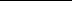 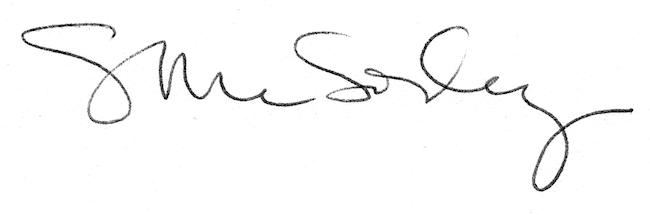 